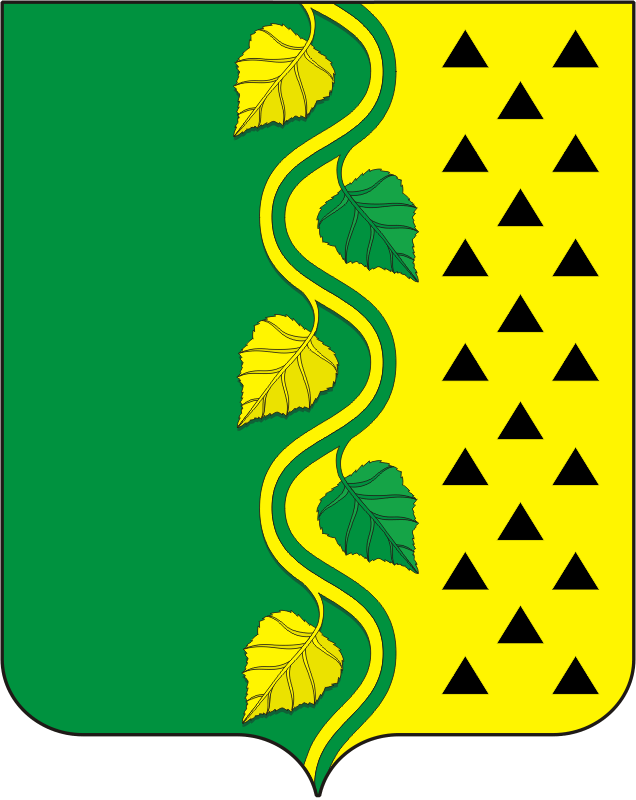 АДМИНИСТРАЦИЯ НОВОСОКУЛАКСКОГО СЕЛЬСОВЕТА САРАКТАШСКОГО РАЙОНАОРЕНБУРГСКОЙ ОБЛАСТИП О С Т А Н О В Л Е Н И Е _________________________________________________________________________________________________________11.11.2022			    с. Новосокулак		                   	№ 51-пОб утверждении перечней главных администраторов доходов и источников финансирования дефицита бюджета  муниципального образования Новосокулакский сельсовет  В соответствии со статьей 160.1, пунктом 4 статьи 160.2 Бюджетного кодекса Российской Федерации1. Утвердить перечень главных администраторов доходов бюджета муниципального образования Новосокулакский сельсовет согласно Приложению №1 к настоящему постановлению. 2.Утвердить перечень главных администраторов источников финансирования дефицита бюджета муниципального образования Новосокулакский сельсовет согласно Приложению № 2 к настоящему постановлению. 3. Контроль за исполнением данного постановления возложить на постоянную планово-бюджетную комиссию (Макеев В.В.)4. Постановление вступает в силу со дня его подписания и применяется к правоотношениям, возникающим при составлении и исполнении  бюджета, начиная с  бюджета на 2023 год и на плановый период 2024 и 2025 годов Глава Новосокулакского сельсовета                                            А.Н. ГусакРазослано: прокуратуре района, в дело, бухгалтеруприложение 1к постановлению                        Новосокулакского сельсовета    от 11.11.2022г № 51-п                Перечень главных администраторов (администраторов) доходов местного бюджетаПриложение 2к постановлению                        Новосокулакского сельсовета    от 11.11.2022г № 51-пПеречень главных администраторов источников финансирования  дефицита местного бюджетаКВСРКодНаименование1310 00 00000 00 0000 000Администрация  Новосокулакского сельсовета1311 08 04020 01 1000 110Государственная пошлина за совершение нотариальных действий должностными лицами органов местного самоуправления, уполномоченными в соответствии с законодательными актами Российской Федерации на совершение нотариальных действий 1311 11 05035 10 0000 120Доходы от сдачи в аренду имущества, находящегося в оперативном управлении органов управления сельских поселений и созданных ими учреждений (за исключением имущества муниципальных бюджетных и автономных учреждений)1311 11 09045 10 0000 120Прочие поступления от использования имущества, находящегося в собственности сельских поселений (за исключением имущества муниципальных бюджетных и автономных учреждений, а также имущества муниципальных унитарных предприятий, в том числе казенных)1311 14 01050 10 0000 410Доходы  от продажи квартир, находящихся в собственности сельских поселений1311 14 02052 10 0000 410Доходы  от реализации имущества, находящегося в оперативном управлении учреждений, находящихся в ведении органов управления сельских поселений (за исключением имущества муниципальных бюджетных и автономных учреждений),  в части реализации основных средств по указанному имуществу1311 14 02052 10 0000 440Доходы  от реализации имущества, находящегося в оперативном управлении учреждений, находящихся в ведении органов управления поселений (за исключением имущества муниципальных бюджетных автономных учреждений), в части реализации материальных запасов по указанному имуществу1311 14 02053 10 0000 410Доходы от реализации иного имущества, находящегося в собственности сельских поселений (за исключением имущества муниципальных бюджетных и автономных учреждений, а также имущества муниципальных унитарных предприятий, в том числе казенных) в части реализации основных средств по указанному имуществу1311 14 02053 10 0000 440Доходы от реализации иного имущества, находящегося в собственности сельских поселений (за исключением имущества муниципальных бюджетных и  автономных учреждений, а также имущества муниципальных унитарных предприятий, в том числе казенных), в части реализации материальных запасов по указанному имуществу1311 14 04050 10 0000 420Доходы от продажи нематериальных активов, находящихся в собственности сельских поселений1311 17 01050 10 0000 180Невыясненные поступления, зачисляемые в бюджеты сельских поселений1311 13 01995 10 0000 130Прочие доходы от оказания платных услуг (работ) получателями средств бюджетов сельских поселений 1311 16 18050 10 0000 140Денежные взыскания (штрафы) за нарушение бюджетного законодательства (в части бюджетов сельских поселений1311 16 90050 10 0000 140Прочие поступления от денежных взысканий (штрафов) и иных сумм в возмещение ущерба, зачисляемые в бюджеты сельских поселений1311 17 02020 10 0000 180Возмещение потерь сельскохозяйственного производства, связанных с изъятием сельскохозяйственных угодий, расположенных на территории сельских поселений (по обязательствам, возникшим до 1.01.2008г.)131117 05050 10 0000 180Прочие неналоговые доходы бюджетов сельских поселений1312 02 15001 10 0000 150Дотации бюджетам сельских поселений на выравнивание бюджетной обеспеченности1312 02 15002 10 0000 150Дотации бюджетам сельских поселений на поддержку мер по обеспечению сбалансированности бюджетов1312 02 20216 10 0000 150Субсидии бюджетам сельских поселений на осуществление дорожной деятельности в отношении автомобильных дорог общего пользования, а также капитального ремонта и ремонта дворовых территорий многоквартирных домов, проездов к дворовым территориям многоквартирных домов населенных пунктов131202 29999 10 0000 150Прочие субсидии бюджетам сельских поселений131202 35118 10 0000 150Субвенции бюджетам сельских поселений на осуществление первичного воинского учета на территориях, где отсутствуют воинские комиссариаты131202 40014 10 0000 150 Межбюджетные трансферты, передаваемые бюджетам сельских поселений из бюджета муниципального района на осуществление части полномочий по решению вопросов местного значения в соответствии с заключенными соглашениями131207 05030 10 0000 150Прочие безвозмездные поступления в бюджеты сельских поселений131219 05000 10 0000 150Возврат остатков субсидий, субвенций и иных межбюджетных трансфертов, имеющих целевое назначение, прошлых лет из бюджетов сельских поселений131208 05000 10 0000 150Перечисления из бюджетов сельских поселений (в бюджеты поселений) для осуществления возврата (зачета) излишне уплаченных или излишне взысканных сумм налогов, сборов и иных платежей, а также сумм процентов за несвоевременное осуществление такого возврата и процентов, начисленных на излишне взысканные суммы131202 20077 10 0000 150Субсидии бюджетам сельских поселений на софинансирование капитальных вложений в объекты муниципальной собственности131202 49999 10 0000 150Прочие межбюджетные трансферты, передаваемые бюджетам сельских поселений131204 05099 10 0000 150Прочие безвозмездные поступления от негосударственных организаций в бюджеты сельских поселенийГАИФДБКод группы, подгруппы, статьи и вида источниковНаименование13100 00 00 00 00 0000 000Администрация Новосокулакского сельсовета13101 00 00 00 00 0000 000Источники внутреннего финансирования дефицитов бюджетов13101 05 00 00 00 0000 000Изменение остатков средств на счетах по учету средств бюджета13101 05 00 00 00 0000 500Увеличение остатков средств бюджета13101 05 02 00 00 0000 500Увеличение прочих остатков средств бюджета13101 05 02 01 00 0000 510Увеличение прочих остатков денежных средств13101 05 02 01 10 0000 510Увеличение прочих остатков денежных средств местных бюджетов 13101 05 00 00 00 0000 600Уменьшение остатков средств бюджетов13101 05 02 00 00 0000 600Уменьшение прочих остатков средств бюджетов13101 05 02 01 00 0000 610Уменьшение прочих остатков денежных средств13101 05 02 01 10 0000 610Уменьшение прочих остатков денежных средств местных бюджетов